关于开展线上混合式教学设计与应用培训的通知各有关高校：为全面振兴本科教育，教育部印发《关于一流本科课程建设的实施意见》（教高〔2019〕8号）提出实施一流本科课程“双万计划”。 2020年11月，教育部公布了相关认定结果（《教育部关于公布首批国家级一流本科课程认定结果的通知》），共认定5118门课程为首批国家级一流本科课程，其中线上线下混合式一流课程868门。江苏省高校在线开放课程中心为支持老师更好利用线上一流课程（国家精品在线开放课程）开展混合式教学改革，提高课堂教学质量，将于2021年3月24日开展线上混合式教学设计与应用培训。具体通知如下。培训内容1. 由首批国家线上线下混合式一流课程主持人分享课程建设、应用、申报经验。2. 基于首批线上一流课程的智慧教学工具的运用与实操培训。培训专家1.车剑飞，南京理工大学化工学院教授，博士生导师，曾任法国Groupe des Ecoles des Mines客座教授，新加坡Nanyang Technological University客座研究员，美国Case Western Reserve University客座副教授。曾获：首批国家线上线下混合式一流课程称号，国家大学素质教育优秀通选课奖（排名第一），江苏省优秀科技开发人员奖（排名第一），江苏省科技发明二等奖（排名第二），江苏省高校微课教学比赛二等奖（排名第一），南京理工大学通识教育精品选修课奖（排名第一）。承担或完成国家自然基金、教育部博士点基金、航天材料攻关项目、江苏省自然基金、南京理工大学自主科研重大项目，南京理工大通识教育选修核心课程建设项目等多项。 2. 雕心悦，中国大学MOOC资深培训师，主导并建设了慕课堂混合式教学案例专区，对运用中国大学MOOC平台与慕课堂开展混合式教学有丰富的经验。培训时间及方式培训时间：2021年3月24日，19:00-22:00.直播链接：https://www.icourse163.org/live/view/480000002137624.htm也可扫码观看直播：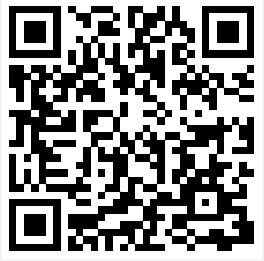 四、培训福利及注意事项为了方便各位老师开展混合式教学，中国大学MOOC为每位参加培训的老师【免费赠送一门线上优质课程】作为各位老师利用慕课堂开展日常混合式教学的线上课程部分使用（已申请的老师请勿重复申请）。领取课程的方法参见：https://docs.qq.com/doc/DU0dmblN5QVFiZ0Fj所有已领和将要申领免费课程的老师均可在2021年春季学期教学中使用。五、培训注意事项1.培训时需要用到中国大学MOOC平台及慕课堂工具。请各位老师提前进行中国大学MOOC账号注册及慕课堂创建。具体教程见：https://help.icourse163.org/help-doc/Create-class.html有任何问题，请在江苏高校混合教学交流群（QQ：644847917）中提问，我们将及时解答。2.请有条件的老师准备好电脑，线上培训时将有部分实操内容。 欢迎各高校校级、省级在线开放课程及混合式教学改革团队成员，及其他拟申报国家线上线下混合式一流课程、对混合式教学感兴趣的老师参加。江苏省高校在线开放课程中心 2021 年 3月 18 日